Муниципальный этап всероссийской олимпиады школьников по физике 2020-21 г.7-8 классЗадача 1. В Англии до сих пор используются старинные единицы измерения. Так 1 акр равен 4 рудам, 1 руд равен 40 квадратным родам, 1 род равен 5,5 ярдам, 1 ярд равен 3 футам, 1 фут равен 12 дюймам, наконец, 1 дюйм равен 2.54 см. Найдите  площадь футбольного поля стадиона Уэмбли размерами 105 × 69 метров в акрах. (10 баллов)Решение. Найдем площадь в кв. метрах: 105 ∙ 69= 7245 кв. м.                                 (2 балла)Подсчитаем площадь в 1 акр в ярдах: 1 акр= 4840 кв.ярдов.                    (2 балла)Найдем величину одного ярда в метрах: 1 ярд = 91, 44 см = 0,9144 м.    (2 балла)Тогда площадь в 1 акр будет равна 4046,86 кв. м.                                      (2 балла)площадь футбольного поля стадиона Уэмбли 7245 кв.м.= 1,79 акр.        (2 балла)Задача 2.Архитектор, распечатал на 3D-принтере макет бетонной дамбы небольшой гидроэлектростанции из АВС пластика. Высота дамбы составляет H=22,4 м, а высота макета всего h=0,21м. Плотность пластика бет=2,20 г/см3. Дамба тяжелее макета в 2,543 млн. раз. Во сколько раз плотность бетона выше, чем плотность пластика? (10 баллов)Возможное решение:Высота дамбы в k=H/h= 106,66 раза больше макета. Значит, объём дамбы будет в k3  раз больше объёма макета.Отношение масс дамбы и макета тогда равно: . Тогда:.(10 баллов)Задача 3.Друзья Петя и Коля летом на даче очень любят купаться. Мостки у дома Пети, с которых он любит купаться расположены ниже по течению реки, чем мостки на берегу у дома Коли. Друзья созвонились и договорились вместе купаться. Петя решил вплавь добраться до Коли. Потом ребята, уже вместе, поплыли на мостки у дома Пети. Какое расстояние проплыл Петя, если на путь к Коле он затратил на 2 мин больше, чем на обратный? Известно, что скорость течения u=0,5 м/с, и что Петя и Коля плавают одинаково (т.е. с одной и той же скоростью относительно воды) со скоростью v=1,5 м/с. (10 баллов) Решение: Путь Пети будет равен  2S. Тогда если 𝑡↑↓ - время заплыва туда и обратно Пети, а  𝑡↓↓ - время заплыва Коли, то время за которое Петя доплыл до Коли будет равно:𝛥𝑡 = 𝑡↑↓ − 𝑡↓↓ = 𝑆 (  − ) =  .                                                  (5 баллов)Тогда путь Пети будет равен:  2𝑆 =  = 480 м.                              (5 баллов)Задача 4. У Пети в морозилке был калориметр с 20 кубиками льда. Решив посмотреть, что будет он взял воду при температуре +30 °С и налил её в калориметр. Какая масса льда останется в стакане после установления теплового равновесия? Объём каждого кубка равен 8 см3, ёмкость калориметра — 200 см3, температура морозильной камеры -20 °С. Теплоёмкость самого калориметра — 100 Дж/ °С. Плотность льда — 900 кг/м3, Удельная теплоемкость воды 4200 Дж/кг0С, удельная теплота плавления льда 332 кДж/кг, удельная теплоемкость льда 2100 Дж/кг0С. Плотность воды — 1000 кг/м3. Теплообменом с окружающей средой пренебречь.(10 баллов)Решение:Объём льда в калориметре равен 20x8 см3 = 160 см3. Следовательно, объём добавленной воды будет равен 40 см3. Масса льда mл = 0,9 г/см3∙ 160 см3 = 144 г, масса воды mв = 40 г. Для нагрева всего льда вместе c калориметром до 0 0С, нужно количество теплоты:  Q1 = слmл ∙ 20 0С + Ск ∙ 20 0С = 8048 Дж.                                                (3 балла)Вода, охлаждающаяся до 0 0С сможет отдать только количество теплоты равное:Q2 = свmв ∙ 30 0С = 5040 Дж.                                                                      (3 балла)Следовательно, вся вода в калориметре охладится до 0 °С и, так как Q1 > Q2, частично превратится в лёд. Найдём массу дополнительно образовавшегося льда:                                        (4 балла)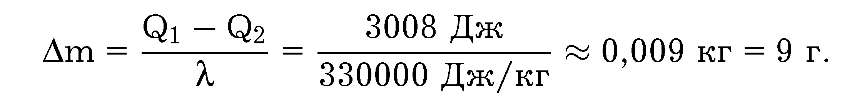 